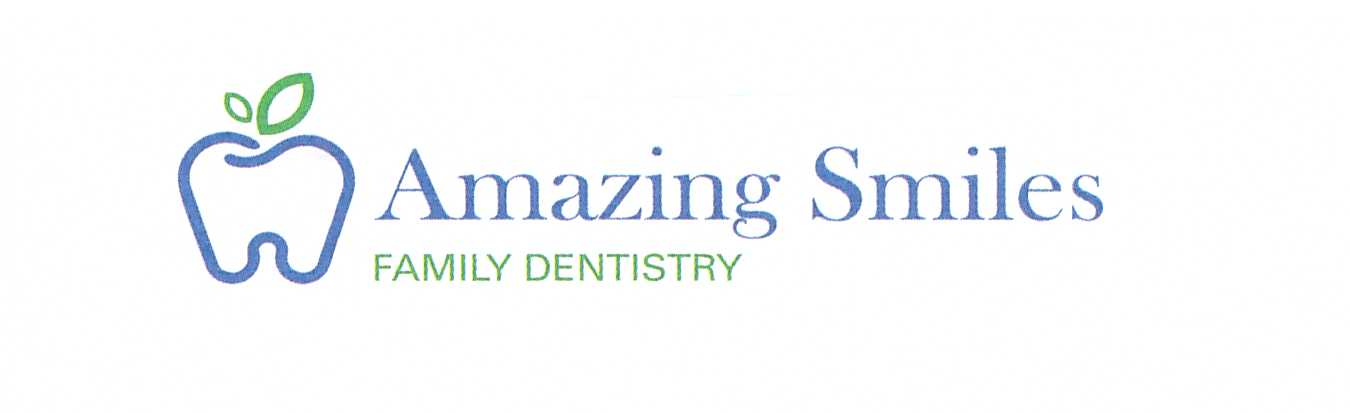 HIPPA Notice of Privacy Practices Restrictions on Privacy Rule of Patient Authorization and Consent AgreementI, ____________________________________ (patients name), understand that as part of my healthcare, this facility originates and maintains health records describing my health history, symptoms, examination and test results, diagnosis, treatment and any plans for future care or treatment. I understand that I have the right to restrictions regarding the use and disclosure of my Protected Health Information. I understand that:I have the right to request restrictions as to how my health information may be used or disclosed to carry out treatment, payment or healthcare operations by other covered entities.I may revoke this consent in writing at any time, except to the extent that this facility has already taken action in reliance thereon. I understand that this action may limit my future treatment options. I am requesting the following restrictions on the use and disclosure of my Protected Health Information. Requested restriction:____________________________________________________________________________________________________________________________________________________________________________________________________________________________________________________________________________________________________________________________________________________Signature of Patient or Legal Representative Witness __________________________________________Printed Name of Patient or Legal Representative Witness ______________________________________Date: ___________________________________